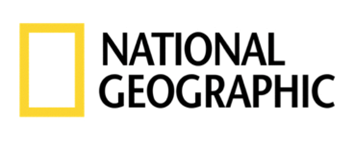 HVAD ER HIMMEL OG HVAD ER HELVEDE? HVEM ER DE UDVALGTE? FINDES DER BEVISER PÅ GUDS EKSISTENS?Det er nogle af de spørgsmål National Geographic forsøger at besvare i anden sæson af den Emmy-nominerede serie The Story of God med Morgan Freeman, der har premiere d. 2. april kl. 21.00 på National Geographic.Profeter, åndelig indsigt og et liv efter døden er evigt gyldige mysterier. National Geographic søger svar på nogle af menneskehedens største spørgsmål i anden sæson af den Emmy-nominerede serie The Story of God med Morgan Freeman, der har premiere søndag d. 2. april kl. 21.00. Freeman vil igen tage seerne med verden rundt i en jagt på tværreligiøs forståelse og tilhørsforhold set gennem verdens største religioner, videnskab, antropologi og arkæologi. "Noget af det, vi elsker mest ved at lave denne serie, er at finde de indbyrdes forbundne tråde alle mennesker deler på tværs af forskellige kulturer, trosretninger og ideologier, når det kommer til at søge forståelse af livets store mysterier," siger Freeman. "Jeg håber, at denne serie fortsætter med at ikke bare underholde og informere, men også åbner for en dialog, der vil give os mulighed for at forstå vores naboer både i USA og rundt om i verden."Hver af de tre episoder i den nye sæson undersøger et nyt stort tema: "Den Udvalgte", "Beviser på Gud" og "Himmel og Helvede" I hver episode mødes Freeman med almindelige mennesker, religiøse ledere, forskere og arkæologer, der kan hjælpe ham til at forstå disse store emner. Blandt de medvirkende er:En 9-årig dreng, som tibetanske munke mener er reinkarnationen af en lama - en buddhistisk spirituel lærerHøvding Arvol Looking Horse, vogteren af Nakota, Lakota og Dakota stammernes hellige fredspibe Kenneth Bae, den kristne missionær, der blev holdt fanget i Nordkorea i to årEn kvinde, hvis hjerte stoppede i mere end otte minutter, som i detaljer beskriver den følelse af Himmerige, hun havde i det tidsrumTeoretisk fysiker, Ard Louis, der mener, at man kan finde Gud i videnskaben. Jo dybere han går ned i sine studier, jo mere han ser tegn på det guddommelige. Et besøg i en kirke, hvor menigheden tilbeder Gud ved at tale i tungerEn arkæologisk udflugt til de nyligt opdagede afbildninger af Himmerige og Helvede lavet af Cherokee- indianernes forfædreSerien besøger også nogle af verdens helligste steder, herunder Angkor Wat i Cambodia, som er bygget i det 12. århundrede som en model af Hinduernes himmel; Devil’s Tower i Wyoming, som Lakota stammen mener, er et spirituelt kraftcenter; De undersøiske huler, eller "cenotes," i Mexico, som mayaerne mente var indgangene til Himmerige og Helvede; samt Det Gyldne Tempel i Amritsar i Indien, Sikhernes vigtigste helligdom; og Meskel festen i Etiopien, hvor man fejrer opdagelsen af St. Helenas kors.Episodebeskrivelser:The Story of God med Morgan Freeman: Den UdvalgtePremiere søndag d. 2. april kl. 21.00Næsten alle trosretninger har en figur, som dens tilhængere tror, blev udvalgt af Gud. Muslimer har Muhammed. Kristne har Jesus. Jøder har Abraham og Moses. Hvorfor samles vi om disse udvalgte og hvordan guider de vores tro? Morgan Freeman går på jagt efter de udvalgte, der bebor jorden i dag, herunder en amerikansk dreng fra forstæderne, der menes at være en reinkarnation af en buddhistisk lama, der har været tilbage i forskellige skikkelser i næsten fem hundrede år.The Story of God med Morgan Freeman: Himmel og HelvedePremiere søndag d. 9. april kl. 21.00Hvad er Himmerige og Helvede? Venter de på os efter døden, eller er de her og nu? Folk fra alle trosretninger og baggrunde har overvejet disse gåder i tusinder af år. Morgan Freeman sætter sig for at finde ud af, hvordan disse usete steder har ændret den måde, vi lever på, ved at dykke ned i den gamle indianske underverden, undersøge fænomenerne eksorcisme og tungetale, og møde en kvinde, der tror hun har set Himmerige.The Story of God med Morgan Freeman: Beviser på GudPremiere søndag d. 16. april kl. 21.00Har vi skåret Gud ud af vores moderne liv, eller er der stadig særlige øjeblikke, hvor det guddommelige manifesterer sig? Morgan Freeman møder en mand, der følte Guds tilstedeværelse den 11. september, lærer hvordan muslimer hører Guds stemme i Koranen, besøger en stamme, hvis medlemmer tror, at de kan kanalisere det guddommeliges helbredende kraft og møder en fysiker, der tror på, at videnskaben vil føre ham til Gud.# # #